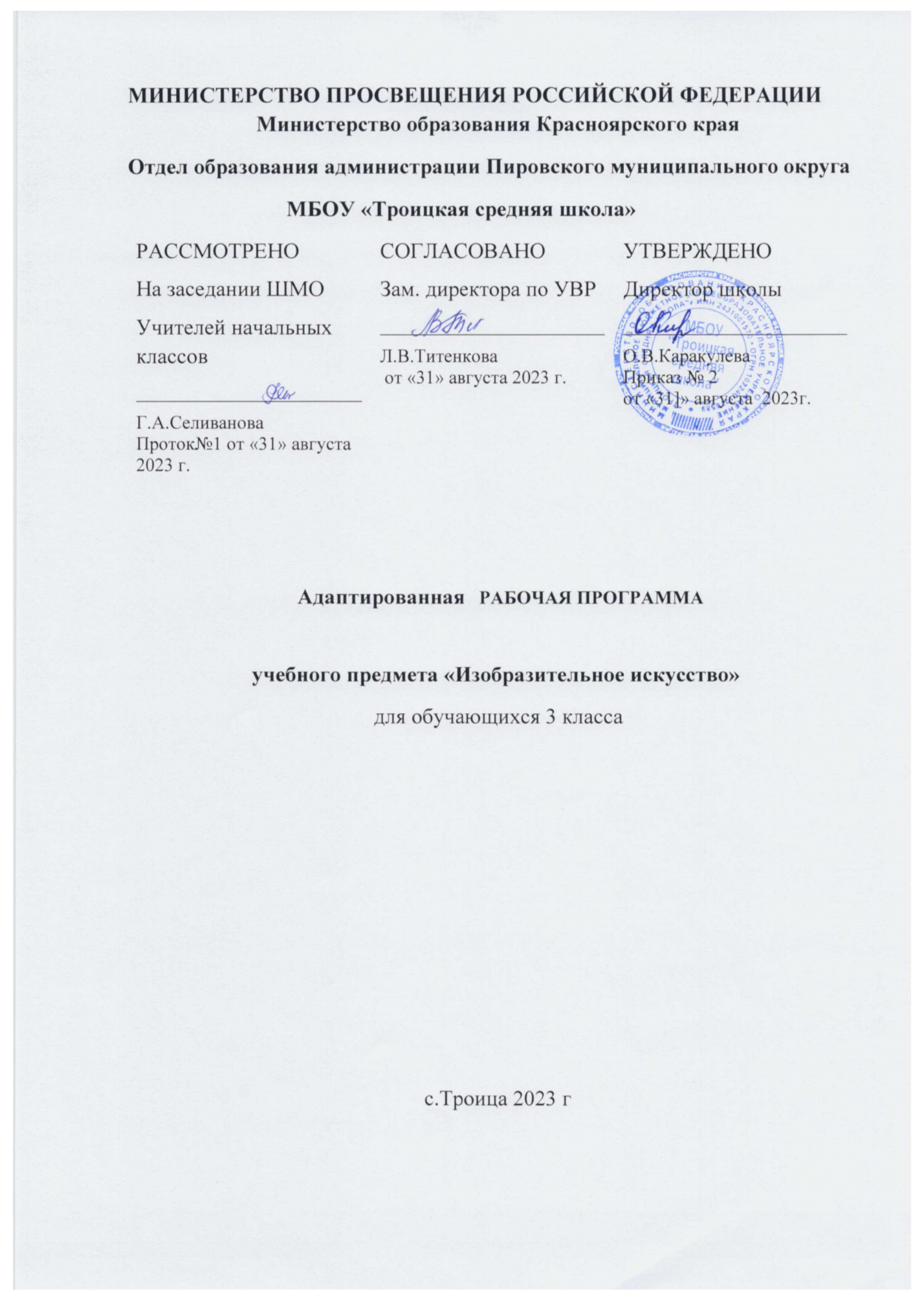 Пояснительная записка.Рабочая программа по изобразительному искусству ориентирована на обучающихся с умственной отсталостью (интеллектуальными нарушениями) 3 класса .Изобразительное искусство как учебный предмет является ведущим, так как от его усвоения во многом зависит успешность всего школьного обучения. Цель изучения предмета заключается во всестороннем развитии личности обучающегося с умственной отсталостью (интеллектуальными нарушениями) в процессе приобщения его к художественной культуре и обучения умению видеть прекрасное в жизни и искусстве; формировании элементарных знаний об изобразительном искусстве, общих и специальных умений и навыков изобразительной деятельности (в рисовании, лепке, аппликации),развитии зрительного восприятия формы, величины, конструкции, цвета предмета, его положения в пространстве, а также адекватного отображения его в рисунке, аппликации, лепке; развитие умения пользоваться полученными практическими навыками в повседневной жизни.Основные задачи изучения предмета:Воспитание интереса к изобразительному искусству.Раскрытие значения изобразительного искусства в жизни человека.Воспитание в детях эстетического чувства и понимания красотыокружающего мира, художественного вкуса.Формирование элементарных знаний о видах и жанрах изобразительногоискусства искусствах. Расширение художественно-эстетического кругозора;Развитие эмоционального восприятия произведений искусства, уменияанализировать их содержание и формулировать своего мнения о них.Формирование знаний элементарных основ реалистического рисунка.Обучение изобразительным техникам и приѐмам с использованиемразличных материалов, инструментов и приспособлений, в том числеэкспериментирование и работа в нетрадиционных техниках.Обучение разным видам изобразительной деятельности (рисованию,аппликации, лепке).Обучение правилам и законам композиции, цветоведения, построенияорнамента и др., применяемых в разных видах изобразительной деятельности.Формирование умения создавать простейшие художественные образы снатуры и по образцу, по памяти, представлению и воображению.Развитие умения выполнять тематические и декоративные композиции.Воспитание у учащихся умения согласованно и продуктивно работать вгруппах, выполняя определенный этап работы для получения результата общейизобразительной деятельности («коллективное рисование», «коллективная аппликация»).Коррекция недостатков психического и физического развития обучающихся науроках изобразительного искусства заключается в следующем:―коррекции познавательной деятельности учащихся путем систематического ицеленаправленного воспитания и совершенствования у них правильного восприятияформы, строения, величины, цвета предметов, их положения в пространстве, умениянаходить в изображаемом объекте существенные признаки, устанавливать сходство иразличие между предметами;―развитии аналитических способностей, умений сравнивать, обобщать;формирование умения ориентироваться в задании, планировать художественные работы,последовательно выполнять рисунок, аппликацию, лепку предмета; контролировать своидействия;―коррекции ручной моторики; улучшения зрительно-двигательной координациипутем использования вариативных и многократно повторяющихся действий с применением разнообразных технических приемов рисования, лепки и выполненияаппликации.―развитие зрительной памяти, внимания, наблюдательности, образного мышления,представления и воображения.Общая характеристика учебного предмета .В процессе обучения изобразительной деятельности, в процессе эстетического познания и художественного отражения окружающей действительности в продуктах деятельности ребенок с интеллектуальными нарушениями развивается многосторонне: формируются его познавательная, речевая, эмоционально-волевая, двигательная сферы деятельности. Учебный предмет «Изобразительное искусство» входит в предметную область «Искусство».Место предмета в учебном плане.Учебный предмет «Изобразительное искусство» предметной области «Искусство» составляет обязательную часть учебных планов АООП образования умственно отсталых обучающихся (интеллектуальными нарушениями) 3 класса. В учебном плане на изучение изобразительного искусства в 3 классе отводится 1 час в неделю (всего – 34 часа за учебный год). Освоение обучающимися с легкой степенью умственной отсталости, которая создана на основе ФГОС образования обучающихся с умственной   отсталостью, предполагает достижение ими двух видов результатов: личностных и предметных.В структуре планируемых результатов ведущее место принадлежит   личностным результатам, поскольку именно они обеспечивают овладение комплексом социальных (жизненных) компетенций, необходимых для достижения основной цели современного образования – введения обучающихся с умственной отсталостью (интеллектуальными нарушениями) в культуру, овладение ими социокультурным опытом.Личностные результаты освоения образования включают индивидуально-личностные  качества и социальные (жизненные) компетенции, необходимые для решения практико-ориентированных задач и обеспечивающие формирование и развитие социальных отношений обучающихся в различных средах.Личностные результаты освоения программы включают индивидуально-личностные качества и социальные (жизненные) компетенции обучающегося, социально значимые ценностные установки.К личностным результатам обучающихся, освоивших программу «Изобразительное искусство», относятся:положительное отношение и интерес к процессу изобразительной деятельности и ее результату;приобщение к культуре общества, понимание значения и ценности предметов искусства;воспитание эстетических потребностей, ценностей и чувств;отношение к собственной изобразительной деятельности как к одному из возможных путей передачи представлений о мире и человеке в нем, выражения настроения, переживаний, эмоций;умение наблюдать красоту окружающей действительности, адекватно реагировать на воспринимаемое, проявлять возникающую эмоциональную реакцию (красиво/некрасиво);представление о собственных возможностях, осознание своих достижений в области изобразительной деятельности, способность к оценке результата собственной деятельности;стремление к организованности и аккуратности в процессе деятельности с разными материалами и инструментами, проявлению дисциплины и выполнению правил личной гигиены и безопасного труда;умение выражать своё отношение к результатам собственной и чужой творческой деятельности (нравится/ не нравится; что получилось/что не получилось); принятие факта существование различных мнений;проявление доброжелательности, эмоционально-нравственной отзывчивости и взаимопомощи, проявление сопереживания удачам/неудачам одноклассников;стремление к использованию приобретенных знаний и умений в предметно-практической деятельности, к проявлению творчества в самостоятельной изобразительной деятельности;стремление к дальнейшему развитию собственных изобразительных навыков и накоплению общекультурного опыта;стремление к сотрудничеству со сверстниками на основе коллективной творческой  деятельности, владение навыками коммуникации и принятыми нормами социального взаимодействия для решения практических и творческих задач.Предметные результаты связаны с овладением  обучающимися содержанием каждой предметной области и характеризуют  достижения обучающихся в усвоении знаний и умений, способность их применять в практической деятельности.Программа определяет два уровня овладения предметными результатами: минимальный и достаточный.Минимальный уровень является обязательным для большинства обучающихся с умственной отсталостью (интеллектуальными нарушениями).Вместе с тем отсутствие достижения  этого уровня отдельными обучающимися по отдельным предметам не является препятствием к получению ими образования по  этому варианту программы.Минимальный и достаточный уровни усвоения предметных результатов по учебному предмету «Изобразительное искусство» на конец I этапа обучения  (IV класс):Минимальный уровень:знание названий художественных материалов, инструментов и приспособлений; их свойств, назначения, правил хранения, обращения и санитарно-гигиенических требований при работе с ними;знание элементарных правил композиции, цветоведения, передачи формы предмета и т.д.;знание некоторых выразительных средств изобразительного искусства: изобразительная поверхность, точка, линия, штриховка, пятно, цвет;пользование материалами для рисования, аппликации, лепки;знание названий некоторых народных и национальных промыслов, изготавливающих игрушки: Дымково, Гжель, Городец, Каргополь и др.;организация рабочего места в зависимости от характера выполняемой работы;следование при выполнении работы инструкциям учителя; рациональная организация своей изобразительной деятельности; планирование работы; осуществление текущего и заключительного контроля выполняемых практических действий и корректировка хода практической работы;владение некоторыми приемами лепки (раскатывание, сплющивание, отщипывание) и аппликации (вырезание и наклеивание);рисование по образцу, с натуры, по памяти, по представлению, по воображению предметов несложной формы и конструкции; передача в рисунке содержания несложных произведений в соответствии с темой;применение приемов работы с карандашом, гуашью, акварельными красками с целью передачи фактуры предмета;ориентировка в пространстве листа, размещения одного или группы предметов в соответствии с параметрами изобразительной поверхности;адекватная передача цвета изображаемого объекта, определение насыщенности цвета изображаемого объекта, определение насыщенности цвета, получение смешанных цветов и некоторых оттенков цвета;узнавание и различение в книжных иллюстрациях и репродукциях изображенных предметов и действий.Достаточный уровень:знание названий жанров изобразительного искусства (портрет, натюрморт, пейзаж и др.);знание название некоторых народных и национальных промыслов (Дымково, Гжель, Городец, Хохлома и др.);знание основных особенностей некоторых материалов, используемых в рисовании, лепке и аппликации;знание выразительных средств изобразительного искусства: изобразительная поверхность, точка, линия, штриховка, контур, пятно, цвет, объем и др.;знание правил цветоведения, светотени, перспективы, построения орнамента, стилизации формы предмета и т.д.;знание видов аппликации (предметная, сюжетная, декоративная);знание способов лепки (конструктивный, пластический, комбинированный);нахождение необходимой для выполнения работы информации в материалах учебника, рабочей тетради;следование при выполнении работы с инструкциям учителя или инструкциям, представленным в других информационных источниках;оценка результатов собственной изобразительной деятельности и деятельности одноклассников (красиво, некрасиво, аккуратно, похоже на образец);использование разнообразных технологических способов выполнения аппликации;применение разнообразных способов лепки;рисование с натуры и по памяти после предварительных наблюдений, передача всех признаков и свойств изображаемого объекта; рисование по воображению;различение и передача в рисунке эмоционального состояния и своего отношения к природе, человеку, семье и обществу;различение произведений живописи, графики, скульптуры, архитектуры и декоративно-прикладного искусства: пейзаж, портрет, натюрморт, сюжетное изображение.Предметные результаты обучающихся с легкой умственной отсталостью не являются основным критерием при принятии решения о переводе обучающегося в следующий класс, но рассматриваются как одна из составляющих при оценке итоговых достижений.                                                     Тематическое планирование3 классКалендарно – тематическое планирование по ИЗО для 3 класса Учебно-методическое обеспечение1. Учебник: Учебники «Изобразительное искусство» для 1–4 классов (авторы М. Ю. Рау, М. А. Зыкова), издательство «Просвещение».№ п/пРазделыКоличество часов1.Обучение композиционной деятельности                            102.Развитие у учащихся умений воспринимать и изображать форму предметов, пропорции и конструкцию                                                                    103.Развитие у учащихся восприятия цвета предметов и формирование умений передавать его в живописи                                                                                104.Обучение восприятию произведений искусства                4За год:34 ч.№п/пНаименование  раздела,  темыКол -во      часовДата  проведенияДата  проведения№п/пНаименование  раздела,  темыКол -во      часовпо плануфакт1.Наблюдения сезонных изменений в природе. Экскурсия.102.092.Лето. Осень. Лепка. Рисование.109.093.Осень. Птицы улетают. Рисование.116.094.Бабочка и цветы. Рисование.123.095. Рисование узора "Бабочка на ткани".130.096.Разные способы изображения бабочек.107.107.Одежда ярких и нежных цветов. Рисование.114.108.Рисование акварельной краской. Цветное пятно.121.109.Чего не хватает? Рисование, дорисовывание.128.1010.Зимние игры детей. Лепка из пластилина.111.1111.Рисование выполненной лепки.118.1112.Дети лепят снеговиков. Рисунок.125.1113.Деревья зимой в лесу. Рисование. Гуашь.102.1214.Рисование угольком. Зима.109.1215.Лошадка из Каргополя. Лепка и зарисовка фигурки.116.1216.Лошадка везет дрова. Рисунок.123.1217.Натюрморт: кружка, яблоко, груша.130.1218.Деревья в лесу. Домик лесника. Человек идет по дорожке.Рисунок по описанию.113.0119.Элементы косовской росписи. Рисование.120.0120.Сосуды: ваза, кувшин, тарелка. Рисование.127.0121.Орнамент в круге. Рисование.103.0222.Сказочная птица. Рисование.110.0223.Сказочная птица. Рисование. Украшение узором рамки для рисунка.117.0224.Встречай птиц-вешай скворечники! Лепка, рисование.124.0225.Закладка для книги. Рисование.103.0326.Беседа на тему "Красота вокруг нас. Посуда",110.0327.Аппликация. Украшение посуды узором.117.0328.Пасха. Украшение узором яиц. Рисование.107.0429.Городецкая роспись. Беседа. Рисование.114.0430.Кухонная доска. Рисование.121.0431.Иллюстрация в книге. Беседа. Рисунок к сказке "Колобок".128.0432.Вспоминание и рисование эпизодов к сказке.105.0533.Помечтаем о лете. Рисование.112.0534Резервный урок119.0526.05Итого 34ч.